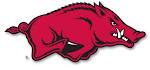 Schweinfurt High SchoolSAC Organizational SessionWednesday 2 November 2011 1530In attendance:  JoAnne Martindale, Cheryl Richardson, Kelly Waite, Rebecca Helm, Robin Stworzydlak, Dr. DiazPurpose of Meeting:  Review School Advisory Committee (SAC) BylawsReviewed SAC BylawsReview of officers dutiesNot a policy making body; we make recommendationsAdopted bylaws as a committeeBylaws will be reviewed again at the Spring SAC meeting (7 March 2012Establish communication between community and SAC membersSAC meetings are open, public meetings; everyone welcomeSAC members names and e-mail addresses will be put on the Daily Bulletin for the community to contactAll issues will be typed up, then elevated to the chairperson, then added to the next agendaDr. Diaz stated a school webpage is in the worksDevelopment of SAC GoalsSAC will partner with the school community and Garrison community to support the emotional well being of our student population-SAC members voted and approved this goalProvide more resources to studentsPhysical wellnessEmotional wellnessCharacter/moral developmentDevelop resiliency skills/master resiliencyPrincipal’s report from Dr. DiazStudent enrollment currently 206; projected  enrollment 180Anticipate high student involvement in winter sports-Basketball (boys and girls)-Cheerleading-Wrestling  (boys and girls/ 7th and 8th grade potential)End of first quarter this weekParent/ teacher conferences next Wednesday/General Hertling visit to the school also this day    Discipline issuesSchool is monitoring attendance (tardy and absences) in accordance with the new attendance policy. Will develop a monitoring plan if necessary. Old Business Reviewed New Business #1- Complaint from parent the School could improve on timeliness of disseminating information. Dr. Diaz explained that might have been the PSAT issue at Bamberg. Found out one week before the PSAT testing, that it had to take place at Bamberg. This occurred on the College Board side.  Dr. Diaz also explained other avenues of communication we have :The Daily BulletinPAO avenues via GarrisonParent e-mailsNew PAO at SHS, Ms. Julia Heintz  #2- Concern from parent that students are often standing outside in the cold before school. Parent was wondering if it is possible to open the school before 0800?Dr. Diaz stated doors open at 0755. During inclement weather, students will be allowed into the school earlier. They will have to wait in the cafeteria. He also stressed the importance of students dressing appropriately for the cold weather.#3- There are two “floating teachers” who are not assigned a classroom, what is being done about problem? Also, there are two seminar/classes being held in the cafeteria. Are there plans to get this changed to a more appropriate environment?Dr. Diaz stated the school had a projected 180 student enrollment, there are 206 students.  The floating teachers teach their classes in the other classrooms when other teachers have their prep period. Dr. Diaz, the vice principal, and superintendent scheduled to meet with DPW to discuss upgrade of athletic fields and other facility issues. This funding depends on Schweinfurt being an enduring community.#4-Presently, there are no conference areas for parents or committees to meet. Would there be a possibility for trailers to address the need for additional space?Dr. Diaz stated the vice principal’s office, counselor’s office, classrooms (after school), cafeteria, art room, and media center are all areas used for conferences. #5- Zachary Cyphers, the Video Communication teacher, has said he will consider the possibility of volunteering as the teacher advisor to provide a forum for Chess Club, since the interest is at 12 students.#6 -What are the current clubs that the parents/students have requested that the school is not able to fund, but that we might be able to get a teacher to volunteer?–Dr. Diaz explained the extra duty funding has been used. More funding will be requested if available. He stated volunteers are always welcome. If a student, parent, or group wants a club, a written request to the must be submitted to the administration. Current and soon to be up and running clubs includeArt ClubCulinary ArtsFuture Business Leaders of America (FBLA)Dance TeamS2SNational Honor Society and National Junior Honor SocietyModel United SenateMeeting adjourned approximately 1645 PM